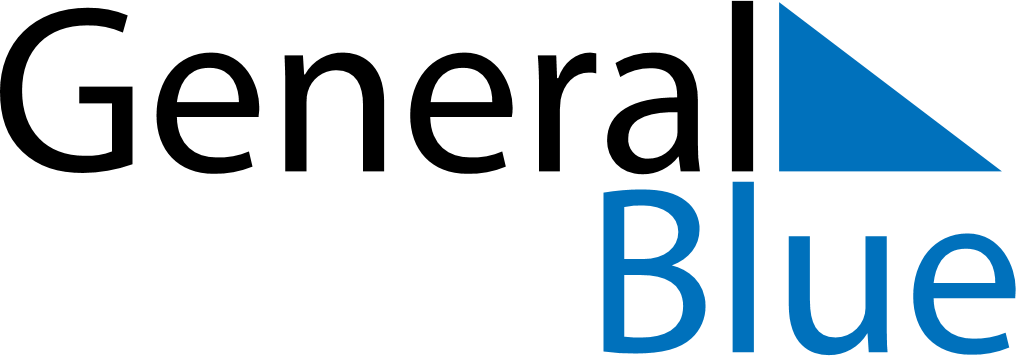 March 2024March 2024March 2024March 2024March 2024March 2024March 2024Kapyl’, Minsk, BelarusKapyl’, Minsk, BelarusKapyl’, Minsk, BelarusKapyl’, Minsk, BelarusKapyl’, Minsk, BelarusKapyl’, Minsk, BelarusKapyl’, Minsk, BelarusSundayMondayMondayTuesdayWednesdayThursdayFridaySaturday12Sunrise: 7:58 AMSunset: 6:49 PMDaylight: 10 hours and 50 minutes.Sunrise: 7:56 AMSunset: 6:51 PMDaylight: 10 hours and 54 minutes.34456789Sunrise: 7:54 AMSunset: 6:53 PMDaylight: 10 hours and 58 minutes.Sunrise: 7:51 AMSunset: 6:54 PMDaylight: 11 hours and 3 minutes.Sunrise: 7:51 AMSunset: 6:54 PMDaylight: 11 hours and 3 minutes.Sunrise: 7:49 AMSunset: 6:56 PMDaylight: 11 hours and 7 minutes.Sunrise: 7:47 AMSunset: 6:58 PMDaylight: 11 hours and 11 minutes.Sunrise: 7:44 AMSunset: 7:00 PMDaylight: 11 hours and 15 minutes.Sunrise: 7:42 AMSunset: 7:02 PMDaylight: 11 hours and 19 minutes.Sunrise: 7:40 AMSunset: 7:04 PMDaylight: 11 hours and 24 minutes.1011111213141516Sunrise: 7:37 AMSunset: 7:06 PMDaylight: 11 hours and 28 minutes.Sunrise: 7:35 AMSunset: 7:07 PMDaylight: 11 hours and 32 minutes.Sunrise: 7:35 AMSunset: 7:07 PMDaylight: 11 hours and 32 minutes.Sunrise: 7:32 AMSunset: 7:09 PMDaylight: 11 hours and 36 minutes.Sunrise: 7:30 AMSunset: 7:11 PMDaylight: 11 hours and 41 minutes.Sunrise: 7:28 AMSunset: 7:13 PMDaylight: 11 hours and 45 minutes.Sunrise: 7:25 AMSunset: 7:15 PMDaylight: 11 hours and 49 minutes.Sunrise: 7:23 AMSunset: 7:17 PMDaylight: 11 hours and 53 minutes.1718181920212223Sunrise: 7:20 AMSunset: 7:18 PMDaylight: 11 hours and 57 minutes.Sunrise: 7:18 AMSunset: 7:20 PMDaylight: 12 hours and 2 minutes.Sunrise: 7:18 AMSunset: 7:20 PMDaylight: 12 hours and 2 minutes.Sunrise: 7:16 AMSunset: 7:22 PMDaylight: 12 hours and 6 minutes.Sunrise: 7:13 AMSunset: 7:24 PMDaylight: 12 hours and 10 minutes.Sunrise: 7:11 AMSunset: 7:26 PMDaylight: 12 hours and 14 minutes.Sunrise: 7:08 AMSunset: 7:27 PMDaylight: 12 hours and 19 minutes.Sunrise: 7:06 AMSunset: 7:29 PMDaylight: 12 hours and 23 minutes.2425252627282930Sunrise: 7:04 AMSunset: 7:31 PMDaylight: 12 hours and 27 minutes.Sunrise: 7:01 AMSunset: 7:33 PMDaylight: 12 hours and 31 minutes.Sunrise: 7:01 AMSunset: 7:33 PMDaylight: 12 hours and 31 minutes.Sunrise: 6:59 AMSunset: 7:35 PMDaylight: 12 hours and 35 minutes.Sunrise: 6:56 AMSunset: 7:37 PMDaylight: 12 hours and 40 minutes.Sunrise: 6:54 AMSunset: 7:38 PMDaylight: 12 hours and 44 minutes.Sunrise: 6:52 AMSunset: 7:40 PMDaylight: 12 hours and 48 minutes.Sunrise: 6:49 AMSunset: 7:42 PMDaylight: 12 hours and 52 minutes.31Sunrise: 6:47 AMSunset: 7:44 PMDaylight: 12 hours and 56 minutes.